SAMUEL SAMUEL.366982@2freemail.com EDUCATION-	IPMC COLLEGE OF TECHNOLOGY LINUX FUNDAMENTALS-   INSTITUTE OF TECHNOLOGICAL STUDIESCERTIFICATE IN MICROSOFT OFFICE SUITE(SOFTWARE)ONE MONTHSIX MONTH-	INSTITUTE OF TECHNOLOGICAL STUDIES SYSTEM ADMINISTRATOR (Hardware/Networking)ONE YEAR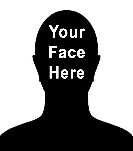 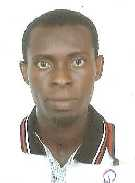 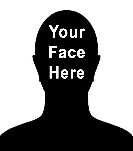 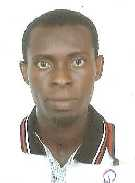 -   BOMPEH SENIOR HIGH TECHNICAL SCHOOL                                        2009-2013-   ST JOHNS CATHOLIC JUNIOR HIGH SCHOOL                                        2005-2008PROFESSIONAL EXPERIENCEINSTITUTION:  INSTITUTE OF TECHNOLOGICAL STUDIES POSITION:          SOFTWARE TUTORPERIOD:               THREE YEARS TWO MONTHSCOURSE OUTLINE:   MICROSOFT WINDOWS (Win Xp To Win 10)   MICROSOFT WORD   MICROSOFT EXCL   MICROSOFT ACCESS   MICROSOFT POWRE POINT   INTERNETCOMPANY:       AMAY’S I.T SOLUTION.POSITION:         ASSISTANT HEARD OF I.T DEPARTMENT. PERIOD:             2 YEARSRESPONSIBILITIES    Maintaining system    Verify that peripherals device are working properly    Quickly arrange repair for hardware in occasion of hardware failure    Monitor network communication    Update system as soon as new version of OS and application software comes out    Install and configuring new hardware and software    Morning checks of systems and softwareLANGUAGES-   English                                                                                                                              …Level…-   Fante                                                                                                                                 …Level…HOBBY-   Reading-   Watching football and documentary-   Writing-   Exploring